biskupství královéhradecké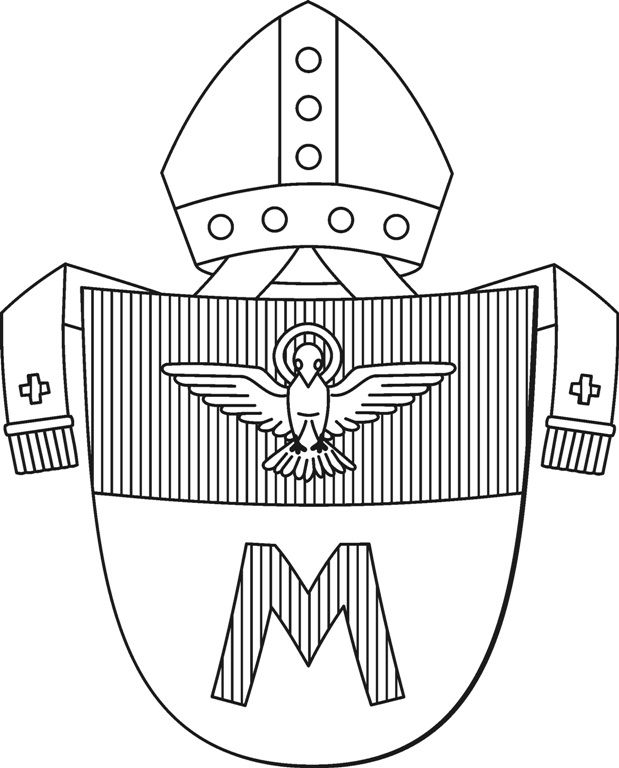 Velké náměstí 35, 500 01 Hradec Králové, tel.: 495 063 611, biskupstvi@bihk.czIČ: 00445134Pro ty, kteří mají zájem skloubit svoji profesi s podporou hodnot nejen hmotných,Biskupství královéhradecké nabízí uplatnění na pozici:Referent/ka správy budovHradec Králové a Pardubice
Náplň práce: Zajišťování správy a bezproblémového provozu budov,administrativní práce spojené se správou nemovitostí,získávání nájemců a jednání s nimi, uzavírání nájemních vztahů (s podporou právního odd.),zajišťování běžné údržby a oprav budov, servisu technických zařízení, zajišťování revizí,zajišťování služeb (dodávky tepla, vody, elektřiny…),vedení technické dokumentace objektů ve správě,evidence smluv s dodavateli a s nájemci, dohled na jejich plnění,evidence účetních položek, vyúčtování nákladů a zpracovávání předpisů nájemného,zajišťuje podklady pro ekonomický odbor ve věci plateb nájemného, zúčtování služeb spojených s nájmem a dalších nákladů souvisejících se správou budovobchůzky budovami za účelem kontroly a zajištění bezpečnosti,dohled na dodržování pravidel o domovním řádu.Odborné a kvalifikační požadavky, osobní předpoklady: SŠ/VŠ vzdělání, výhodou je technické zaměření a praxe v oboru,komunikační schopnosti, zodpovědnost, preciznost a spolehlivost,schopnost samostatné a odborné práce, uživatelská znalost práce na PC,řidičský průkaz skupiny B.Nabízíme:Vstřícný přístup, týden dovolené navíc, stravenky.Cítíte-li se touto nabídkou osloveni a splňujete-li uvedené požadavky, zašlete nám svůj životopis a motivační dopis do 26. 5. 2019 na adresu: personalni@bihk.cz (tel.: 495 063 604). Biskupství královéhradecké (dále jen "Biskupství") informuje uchazeče, že je správcem osobních údajů dle nařízení GDPR. V té souvislosti uchazeče vyzývá, aby do životopisu a dalších materiálů uváděli pouze relevantní údaje nezbytně nutné pro kvalifikované rozhodnutí ve výběrovém řízení. Biskupství je bude zpracovávat výhradně za tímto účelem, právním základem pro zpracování je postup před uzavřením pracovní smlouvy a oprávněný zájem Biskupství. Materiály neúspěšných uchazečů Biskupství uchová pouze po dobu šesti měsíců, poté je skartuje. Každý uchazeč má právo požádat o informaci, které údaje o něm Biskupství zpracovává a proč, dále má právo na přístup k těmto údajům, na jejich doplnění, aktualizaci či upřesnění. Proti zpracování osobních údajů lze v odůvodněných případech vznést námitku, požádat o výmaz či omezení zpracování. Ve všech záležitostech ochrany osobních údajů se mohou uchazeči obracet na pověřence pro GDPR, jehož kontaktní údaje naleznou na webových stránkách bihk.cz v sekci Kontakt. Se stížnostmi se Uchazeči mohou obracet na Úřad pro ochranu osobních údajů.Biskupství královéhradecké si vyhrazuje právo prodloužit výběrové řízení, případně neobsadit pracovní pozici, pokud uchazeči nenaplní očekávání organizace. 